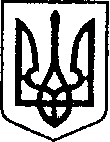 УКРАЇНАЧЕРНІГІВСЬКА ОБЛАСТЬМІСТО НІЖИНМ І С Ь К И Й  Г О Л О В А  Р О З П О Р Я Д Ж Е Н Н Явід 12 березня 2021р.			м. Ніжин				№ 78Про заходи з увічнення пам’яті 
захисників України на  період до 2025 року	Відповідно до ст. 42, 59 Закону України «Про місцеве самоврядування в Україні», розпорядження Кабінету Міністрів України від 20 січня 2021 р. № 37-р «Про  заходи з увічнення пам’яті захисників України на період до 2025 року», Регламенту виконавчого комітету Ніжинської міської ради VІІІ скликання, затвердженого рішенням Ніжинської міської ради Чернігівської області від 24 грудня 2020 року № 27-4/2020 та  з метою гідного увічнення пам’яті захисників України:	1. Затвердити план заходів з увічнення пам’яті захисників України на період до 2025 року, що додається.	2. Начальнику управління культури і туризму Ніжинської міської ради Бассак Т.Ф. забезпечити оприлюднення даного рішення на сайті міської ради.  	3. Контроль за виконанням розпорядження покласти на заступника міського голови з питань діяльності виконавчих органів ради Смагу С.С.Міський голова                                                                      Олександр КОДОЛАЗАТВЕРДЖЕНО 
розпорядження міського голови
від 12 березня 2021 р. № 78ПЛАН 
заходів з увічнення пам’яті захисників України 
на  період до 2025 рокуПроаналізувати стан роботи з увічнення пам’яті воїнів, які брали участь у захисті України в роки Другої світової війни, борців за незалежність України у XX столітті, воїнів, які брали участь у захисті України під час проведення міжнародних операцій з підтримки миру та безпеки, воїнів, які брали участь у захисті України під час антитерористичної операції, забезпеченні її проведення чи здійсненні заходів із забезпечення національної безпеки і оборони, відсічі і стримування збройної агресії Російської Федерації проти України у Донецькій та Луганській областях (далі - захисники України).До 1 грудня  2021 року		 	 Смага С.С., Величко Л.М., Градобик В.В., Бассак Т.Ф., Кушніренко А.М., Гук О.О., Якущенко В.М. (за згодою), Гомоляко А.О. (за згодою), Дорохін В.Г. (за згодою)2.  Розглянути питання щодо:2.1. Увічнення пам’яті захисників України шляхом установлення пам’ятних знаків (пам’ятників, меморіальних дощок тощо); найменування (перейменування) на їх честь об’єктів місцевої інфраструктури (площ, вулиць, провулків тощо), закладів освіти, військових частин; створення музеїв; установлення іменних нагород, премій та стипендій.Постійно 					 Смага С.С., Величко Л.М., Градобик В.В., Бассак Т.Ф., Кушніренко А.М., Луняк Є.М. (за згодою), Мироненко В.Б., Якущенко В.М. (за згодою), Гомоляко А.О. (за згодою),  Дорохін В.Г. (за згодою)2.2. Організації патронату навчальними закладами, військовими частинами, закладами культури місць поховань (могил) захисників України в роки Другої світової війни та під час проведення антитерористичної операції.Постійно 		Смага С.С., Величко Л.М., Градобик В.В., Бассак Т.Ф., Луняк Є.М.     (за згодою),  Дорохін В.Г. (за згодою), Лукач В.С. (за згодою), Самойленко О.Г. (за згодою), Дуднік С.О. (за згодою), Лосина М.П. (за згодою)3. Забезпечити:3.1. Упорядження та утримання в належному стані пам’ятних знаків, меморіальних комплексів, пам’ятників і меморіальних дощок на честь захисників України, а також їх місць поховань,  зокрема напередодні державних свят та пам’ятних дат.Постійно 	Смага С.С., Величко Л.М., Градобик В.В., Бассак Т.Ф., Кушніренко А.М.,3.2. Запобігання актам вандалізму та руйнуванню місць поховань захисників України, а також пам’ятних знаків, пам’ятників та меморіальних дощок на їх честь.Постійно 				 Смага С.С., Величко Л.М., Духно В.М.,  Кушніренко А.М.,3.3. Проведення тематичних виставок творів мистецтва, документів, фотографій і плакатів, присвячених пам’яті захисників України.Постійно 				 Смага С.С., Величко Л.М., Гук О.О., Градобик В.В., Бассак Т.Ф.3.4.  Організацію, проведення заходів з відзначення ювілейних, пам’ятних та історичних дат, міжнародних днів, пов’язаних із вшануванням пам’яті захисників України та покладанням квітів на могилах захисників України, зокрема до Дня пам’яті та примирення, Дня Незалежності України, Дня пам’яті захисників України, які загинули в боротьбі за незалежність, суверенітет і територіальну цілісність України, та Дня захисника України.Постійно 				 Смага С.С., Величко Л.М., Гук О.О., Градобик В.В., Бассак Т.Ф.,Якущенко В.М. (за згодою), Гомоляко А.О. (за згодою),  Дорохін В.Г. (за згодою)3.5. Запобігання торгівлі державними нагородами України, бойовими нагородами та іншими відзнаками часів Другої світової війни.Постійно 				 Смага С.С., Величко Л.М., Духно В.М.3.6. Відвідування військових поховань і військових пам’ятників ветеранами війни та членами сімей загиблих (померлих) захисників України.Постійно 				 Смага С.С., Величко Л.М., Гук О.О., Градобик В.В., Бассак Т.Ф.,	Якущенко В.М. (за згодою), Гомоляко А.О. (за згодою),  Дорохін В.Г. (за згодою)3.7. Виготовлення та розміщення соціальної реклами про загиблих земляків - воїнів, які брали участь у захисті України під час антитерористичної операції, забезпеченні її проведення чи здійсненні заходів із забезпечення національної безпеки і оборони, відсічі і стримування збройної агресії Російської Федерації проти України у Донецькій та Луганській областях.Постійно 				  Смага С.С., Гук О.О.,  Кичко В.М.4. Сприяти:4.1.  Здійсненню громадськими об’єднаннями заходів з увічнення пам’яті захисників України.Постійно 	Смага С.С., Величко Л.М., Гук О.О., Дорохін В.Г. (за згодою)4.2. Провадженню науково-дослідницької діяльності з увічнення пам’яті захисників України.Постійно 				 Смага С.С., Величко Л.М., Гук О.О., Градобик В.В., Бассак Т.Ф.4.3. Виданню художньої, документальної та мемуарної літератури про героїзм захисників України.Постійно 				 Смага С.С., Величко Л.М., Гук О.О., Градобик В.В., Бассак Т.Ф.4.4. Широкому висвітленню у засобах масової інформації прикладів героїзму захисників України та заходів з увічнення пам’яті про них.Постійно 				 Гук О.О., Кичко В.М.4.5. Проведенню в закладах освіти, закладах культури тематичних уроків, бесід, присвячених героїзму захисників України.Постійно 				Градобик В.В., Бассак Т.Ф.5. Інформувати про виконання Плану заходів з увічнення пам’яті захисників України на  період до 2025 року в електронному вигляді  відділ інформаційно-аналітичної роботи та комунікацій з громадськістю (vvp_nezhin@ukr.net).До 15 листопада  			Градобик В.В., Бассак Т.Ф.,протягом 2021-2025 рр.	Кушніренко А.М., Борисенко М.Д., Кичко В.М., Мироненко В.Б., Бойко Н.Г., Дорохін В.Г. (за згодою), Лукач В.С. (за згодою), Самойленко О.Г. (за згодою), Дуднік С.О. (за згодою), Лосина М.П. (за згодою)6. Звітувати про стан виконання Плану заходів з увічнення пам’яті захисників України на  період до 2025 року на адресу електронної пошти Департаменту інформаційної діяльності та комунікацій з громадськістю облдержадміністрації (inform.dep.cn@gmail.com).До 1 грудня 				Гук О.О.Візують:Начальник управління культуриі туризму Ніжинської міської ради				         Тетяна БАССАКЗаступник міського голови з питань діяльності виконавчих органів ради			Сергій СМАГАКеруючий справами виконавчогокомітету Ніжинської міської ради					Валерій САЛОГУБ Начальник відділу юридично-кадровогозабезпечення виконавчогокомітету Ніжинської міської ради					В’ячеслав ЛЕГА